Итоговая контрольная работа по литературе 

в 5 классе   (по программе Г. С. Меркина) 
1 вариант 
1. Как назывались народные произведения, рассказывающие о происхождении мира, а также о деяниях богов и героев: 

2. К какому типу сказок ты отнесешь русскую народную сказку «Царевна-лягушка»? 

3. Как звали монаха, автора летописного сборника «Повесть временных лет»? 

4. Какая басня И. А. Крылова посвящена Отечественной войне 

1812 г.? 

5. Какие средства художественной выразительности использованы А. С. Пушкиным в следующем отрывке из стихотворения «Зимняя дорога»: 

Сквозь волнистые туманы 

Побирается луна, 

На печальные поляны 

Льет печально свет она. 
6. В каком из перечисленных ниже произведении действуют реальные исторические лица – Екатерина II, Потемкин, Фонвизин? 
7. В каком варианте ответа перечислены все элементы, составляющие сюжет литературного произведения: 
8. Определи, что в рассказе Л. Н. Толстого «Кавказский пленник» является кульминацией: 

9. Найди соответствия между проблемой и произведением 

10. Вспомни, в каком(-их) еще произведении(-ях), прочитанном(-ых) тобой в 5-м классе, поднимается проблема трудного детства. Докажите свой мнение. 
2 вариант 

1. Как звали слепого древнегреческого поэта, создавшего на основе древнегреческих мифов известные на весь мир поэмы «Одиссея» и «Илиада»? 

2. К какому типу сказок ты отнесешь сказку «Чего на свете не бывает?»? 

3. Как назывался сборник летописей, созданный монахом Киево-Печерского монастыря? 

4. Как называется краткий стихотворный или прозаический рассказ нравоучительного характера, имеющий иносказательный смысл? 

5. Какие средства художественной выразительности использованы М. Ю. Лермонтовым в следующем отрывке из стихотворения «Когда волнуется желтеющая нива…»: … Когда, росой обрызганный душистой,

Румяным вечером иль утра в час златой, 

Из-под куста мне ландыш серебристый 

Приветливо качает головой… 


6. Что объединяет стихотворение «Бородино» и басню «Волк на псарне»? а) оба произведения относятся к одному и тому же литературному жанру – стихотворению;б) оба произведения написал один и тот же автор – М. Ю. Лермонтов; в) оба произведения посвящены одному и тому же событию – Отечественной войне 1812 г.;г) 
7. В каком варианте ответа элементы сюжета литературного произведения расположены в правильной последовательности: а) кульминация, завязка, развязка, экспозиция;б) экспозиция, завязка, кульминация, развязка; в) экспозиция, завязка, развязка, кульминация;г) завязка, кульминация, развязка, экспозиция. 
8. Определи, что является кульминацией в произведении Д. Лондона «Сказание о Кише»: 

9. Найди соответствия между проблемой и произведением 

10. Вспомни, в каком(-их) еще произведении(-ях), прочитанном(-ых) тобой в 5-м классе, поднимается проблема истинной дружбы и предательства. Докажите свое мнение. 


Проверочная  работа по  сказке  А. С. Пушкина «Сказка о мёртвой царевне и о семи богатырях»1. Разместите эпизоды сказки в хронологическом порядке1) «…вот Чернавка в лес пошла…»2) «Но царевна молодая… между тем росла…»3) «Царь женился на другой…»4) «…нищая черница ходит по двору с клюкой…»5) «Будь нам милая сестрица».6) «Лишь её похоронили, свадьбу тотчас учинили».7) «Гроб разбился. Дева вдруг ожила…»8) «За невестою своей королевич Елисей между тем по свету скачет…»2. Викторина «Вспоминая прочитанное…» А).  Чей это портрет?       Белолица, черноброва,Нраву кроткого такого. Б)  Чей это портрет?Высока, стройна, бела,И умом, и всем взяла,Но зато горда, ломлива,Своенравна и ревнива. В).  Кто и к кому обращается со следующими словами?Жизнь моя! В чём, скажи, виновна я?Не губи меня, девица!А как буду я царица,Я пожалую тебя. Г).  Кто и к кому обращается со следующими словами?Не видал я девы красной,На стороже я стоюТолько в очередь мою. 3.  Царица-мачеха описана Пушкиным как красавица,  но почему эта красота не радует окружающих?4. Какие герои в сказке противопоставляются и в чем?5. Какое изобразительное средство представлено в примерахБелешенька земля, черная зависть, люди добрые, сине море, речка тихоструйная.6.Что такое аллитерация? Анафора?7. Чему научила тебя «Сказка о мёртвой царевне и о семи богатырях»?     В основу оценки сочинений по литературе должны быть положены следующие главные критерии в пределах программы данного класса: 
правильное понимание темы, глубина и полнота её раскрытия, верная передача фактов, правильное объяснение событий и поведения героев исходя из идейно-тематического содержания произведения, доказательность основных положений, привлечение материала, важного и существенного для раскрытия темы, умение делать выводы и обобщения, точность в цитатах и умение включать их в текст сочинения; наличие плана в обучающих сочинениях; соразмерность частей сочинения, логичность связей и переходов между ними;
точность и богатство лексики, умение пользоваться изобразительными средствами языка.

Оценка за грамотность сочинения выставляется в соответствии с «Нормами оценки знаний, умений и навыков учащихся по русскому языку».

Оценка "5” ставится за сочинение: 
глубоко и аргументировано раскрывающее тему, свидетельствующее об отличном знании текста произведения и других материалов, необходимых для её раскрытия, об умении целенаправленно анализировать материал, делать выводы и обобщения;
стройное по композиции, логичное и последовательное в изложении мыслей;
написанное правильным литературным языком и стилистически соответствующее содержанию.
Допускается незначительная неточность в содержании, один - два речевых недочёта.

Оценка "4” ставится за сочинение: 
достаточно полно и убедительно раскрывающее тему, обнаруживающее хорошее знание литературного материала и других источников по теме сочинения и умение пользоваться ими для обоснования своих мыслей, а также делать выводы и обобщения;
логичное и последовательное изложение содержания;
написанное правильным литературным языком, стилистически соответствующее содержанию.

Допускаются две-три неточности в содержании, незначительные отклонения от темы, а также не более трёх-четырёх речевых недочётов.

Оценка "3” ставится за сочинение, в котором: 
в главном и основном раскрывается тема, в целом дан верный, но односторонний или недостаточно полный ответ на тему, допущены отклонения от неё или отдельные ошибки в изложении фактического материала; обнаруживается недостаточное умение делать выводы и обобщения;
материал излагается достаточно логично, но имеются отдельные нарушения в последовательности выражения мыслей;
обнаруживается владение основами письменной речи;
в работе имеется не более четырёх недочётов в содержании и пяти речевых недочётов.

Оценка "2” ставится за сочинение, которое: 
не раскрывает тему, не соответствует плану, свидетельствует о поверхностном знании текста произведения, состоит из путаного пересказа отдельных событий, без выводов и обобщений, или из общих положений, не опирающихся на текст;
характеризуется случайным расположением материала, отсутствием связи между частями; отличается бедностью словаря, наличием грубых речевых ошибок.Тест по теме «Басня»А1.Что такое басня?А).меткое народное выражение, вошедшее в нашу речьБ)короткий иносказательный рассказ (может быть в стихотворной форме) с нравоучениемВ)устный рассказ о событии, которое произошло с рассказчиком и его близкимиГ)быстро, без подготовки созданное стихотворениеА2.Назовите известного древнегреческого баснописца:А)Ж.де Лафонтен   Б)ЭзопВ)Сократ       Г)ФедрА3.Какой продукт держал в клюве Ворон из басни Эзопа?А)мясо   Б) сырВ) пирожок   Г) хлебА4.Что означает выражение эзопов язык?А) метафора   Б)афоризмВ)иносказание   Г)гиперболаА5.Как называется художественный прием, когда героями произведения являются животные, а подразумеваются люди с их недостатками?А)аллитерация    Б)сравнениеВ)аллегория             Г)гиперболаА6.Где произошла встреча Волка с Ягненком?А)в лесу    Б) на болотеВ)в поле    Г) у ручьяА7.Назовите крылатое выражение из басни «Волк и Ягненок»А) «Помилуй, мне еще и от роду нет году»Б) «Так это кум иль сват»В) «У сильного всегда бессильный виноват»Г) «Ягненок в жаркий день зашел к ручью напиться»А8.Персонаж басни «Свинья под Дубом», который попытался остановить Свинью, подрывающую корни Дуба:А) Коршун     Б) Орел      В) ВоронА9. Эпитет, используемый автором в басне «Свинья под Дубом» для характеристики Дуба:А) многолетнийБ) вековой
В)старинныйВ1. С какими историческими персонажами можно соотнести персонажей басни Крылова "Волк на псарне"? С1.Чему учит басня И.А.Крылова «Ворона и Лисица»?Тест по повести Н.В.Гоголя «Ночь перед Рождеством»Проверочная работа «Литература XIX века». 5 класс.Составьте пару:1) И.А.Крылов                          а) «Лесной царь»2) А.С.Пушкин                         б) «Свинья под дубом»3) В.А.Жуковский                     в) «Руслан и Людмила»4) Н.В.Гоголь                             г) «Муму»5) И.С.Тургенев                         д) «Пропавшая грамота»                                       5 баллов2. Третий «лишний», обоснуйте ответ.1) «Моя Ундина», «Весенний дождь», «Русь»2) «Весенняя гроза», «Листья», «Соловьи»3) Ямб, хорей, ритм                                                                                                     6 баллов 3. По ключевым словам определите произведение и автора.1) 21 октября, Москва, шинель, казаки, пленные2) Барыня, город, бумажный платок, тина, дядя Хвост3) Москва, басурманы,  французы, заряд, редут4) Волны, лазурь, буря, луч, край родной                                                                8 баллов4. По описанию узнайте героя, укажите, из какого произведения и какого автора1) …окинул спокойным взором свой истасканный и оборванный сюртук, свои заплатанные панталоны, с особенным вниманием осмотрел он свои дырявые сапоги, особенно тот, о носок которого так щеголевато опиралась его правая ножка…2) …одевался в чекмень, носил бороду и на груди образ Николая-Чудотворца и в манере говорить, во всех приемах выказывал особенность своего положения…3) У меня ль плечо шире дедова; грудь высокая моей матушки; на лице моем кровь отцовская…4) … вытаращил глаза сколько мог, но проклятая дремота все туманила перед ним, руки его окостенели, голова скатилась, и крепкий сон схватил его так, что он повалился словно убитый…                                                                                     12 баллов5. Определите троп:1) Мчатся тучи, вьются тучи…2) Буря мглою небо кроет, вихри снежные крутя…3) как жар кровавы очи засверкали…4) и во всех концах света белого про тебя идет слава громкая       4 балла6.Что необходимо для создания стихотворения?                                   2 балла7. Чем отличается стих от прозы?                                                            2 балла8. Составьте интересный вопрос по разделу «Литература XIX века» 3 балла«5» - 38-34 балла«4» - 33-28 баллов«3» - 27-19 баллов«2» - меньше 19 баллов
а) сказка 
в) миф 
б) басня 
г) сказ 
а) волшебная 
в) сказка о животных 
б) бытовая 
г) фантастическая 
а) Нестор 
в) Сильвестр 
б) Никон 
г) Филарет 
а) «Ворона и Лисица» 
в) «Демьянова уха» 
б) «Свинья под дубом» 
г) «Волк на псарне» 
а) эпитет, сравнение 
в) эпитет, сравнение 
б) эпитет, олицетворение 
г) эпитет, гипербола 
а) Н. В. Гоголь «Ночь перед Рождеством» 
в) М. Ю. Лермонтов «Бородино» 
б) И. С. Тургенев «Муму» 
г) Л. Н. Толстой «Кавказский пленник» 
а) эпитет, метафора, сравнение, олицетворение 
в) завязка, кульминация, развязка 
б) рассказ, сказ, сказка, сказание 
г) завязка, кульминация, развязка, экспозиция 
а) Жилин получил письмо от матери 
в) 1-й побег Жилина из плена 
б) Жилин и Костылин попали в плен 
г) 2-й побег Жилина из плена 
Проблема, затронутая автором 
Произведение, в котором поднимается эта проблема 
1. Проблема трудного детства 
а) Л. Н. Толстой «Кавказский пленник» 
2. Проблема тесной связи природы и человека 
б) А. П. Чехов «Злоумышленник» 
3. Проблема межнациональных отношений 
в) Н. А Некрасов «Крестьянские дети» 
4. Проблема социального неравенства, непонимания 
г) А. Платонов «Никита» 
а) Эзоп 
в) Софокл 
б) Гомер 
г) Эсхил 
а) волшебная 
в) о животных 
б) бытовая 
г) фантастическая 
а) «Повесть временных лет» 
г) «Расселение славян» 
б) «Сборник временных лет» 
в) «Дань хазарам» 
а) мораль 
в) басня 
б) стихотворение 
г) повесть 
а) аллегория, эпитет 
в) сравнение, эпитет 
б) метафора, эпитет 
г) олицетворение, эпитет 
а) рассказ о родителях Киша 
в) Бим и Боум узнают тайну удачной охоты Киша 
б) выступление Киша на совете 
г) Киш становится вождем племени 
Проблема, затронутая автором 
Произведение, в котором поднимается эта проблема 
1. Проблема истинной дружбы, предательства 
а) И. С. Тургенев «Муму» 
2. Проблема зависти 
б) А. С. Пушкин «Сказка о мертвой царевне и о семи богатырях» 
3. Проблем нравственного выбора человека 
в) Л. Н. Толстой «Кавказский пленник» 
4. Проблема человеческих пороков 
г) басни И. А. Крылова 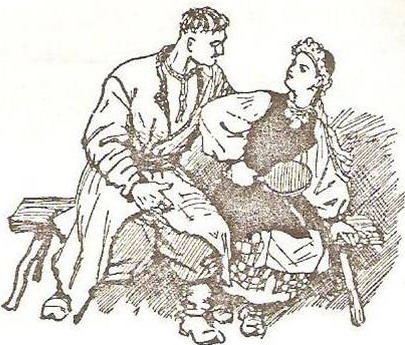 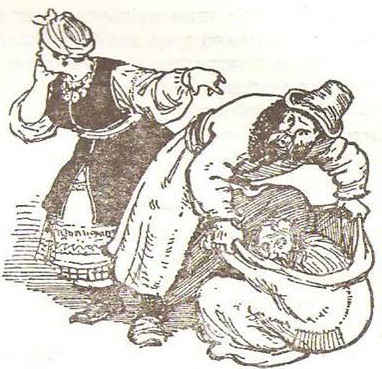 